PATTO EDUCATIVO DI CORRESPONSABILITÀ(D.P.R. 21-11-2007, n° 235, art.3)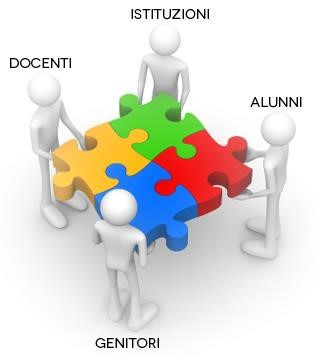 PREMESSA Il “Patto Educativo di Corresponsabilità” tra scuola e famiglie segnala e sottolinea la necessità di una forte alleanza educativa tra le due istituzioni sociali a cui è affidato il delicatissimo compito di istruire e formare le giovani generazioni.  Per dare concretezza alla propria fondamentale missione formativa, la scuola e la famiglia non possono sottrarsi al loro dovere istituzionale che non si esaurisce in una semplice collaborazione, ma che impone una profonda condivisione dei valori che sostanziano la convivenza civile e democratica. Pertanto, la scuola dovrà perseguire costantemente l’obiettivo di costruire una alleanza educativa con i genitori degli alunni e degli studenti ed i genitori – per parte loro – dovranno impegnarsi a supportare quotidianamente gli interventi educativi e didattici dell’istituzione scolastica. Il “Patto Educativo di Corresponsabilità” viene consegnato alle famiglie entro la prima settimana di ottobre. Viene sottoscritto dal Docente Coordinatore, all’uopo delegato dal Dirigente Scolastico, dagli studenti e dai genitori per sottolineare, con un gesto simbolicamente assai significativo, le responsabilità che la scuola e la famiglia consapevolmente si assumono, ciascuna nel rispetto dei reciproci e diversi ruoli istituzionali e sociali Studente……………………………………………………………………. Classe I^ Sez.…… 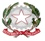 I S T I T U T O   O M N I C O M P R E N S I V O   S T A T A L E POLO ARBËRESH LUNGRO: I.C. FRASCINETO – IIS (IPSIA e LS)  LUNGRO ( ACQUAFORMOSA-CIVITA-FIRMO-FRASCINETO-LUNGRO-SAN BASILE)Sede legale e ufficio segreteria Lungro Via San Leonardo (CS) 87010–  tel.  0981/947379  - C.F. n° 94006190782Ufficio segreteria Frascineto Via F.lli Cervi, 1 (CS) 87010 tel. 0981/32027   fax0981-396907E-mail:CSIC85800T@istruzione.it -CSIS05900T@istruzione.it - CSIC85800T@PEC.istruzione.it  - www.pololungro.edu.itPATTO DI CORRESPONSABILITÀ TRA SCUOLA E FAMIGLIA  (ai sensi dell’art.3 D.P.R. 21/11/2007 n°235) Sulla base del Piano dell’Offerta Formativa deliberato dal Collegio Docenti Unitario e adottato dal Consiglio d’Istituto Visto il vigente Regolamento d’Istituto deliberato dal Consiglio d’Istituto. Nel pieno rispetto dello Statuto delle studentesse e degli studenti si presenta il seguente Patto Educativo di Corresponsabilità tra scuola e famiglie, che costituisce la dichiarazione esplicita dell’operato della Scuola, che coinvolge il Dirigente Scolastico, i Docenti, il personale A.T.A., i genitori, gli studenti e tutti impegna a realizzare nel nostro Istituto un ambiente di apprendimento e di crescita civile. La sottoscrizione e il rispetto del Patto costituiscono le condizioni indispensabili per costruire un rapporto di fiducia reciproca e un’alleanza educativa tra i docenti, gli operatori scolastici, gli alunni e i loro genitori, in vista della promozione formativa di ciascuno dei suoi studenti. In questo spirito: LA SCUOLA SI IMPEGNA A: creare con coscienza e responsabilità un ambiente educativo sereno e inclusivo;  favorire lo sviluppo delle conoscenze e delle competenze;  sviluppare la maturazione dei comportamenti e dei valori;  favorire l’accompagnamento nelle situazioni di disagio e la lotta ad ogni forma di emarginazione e pregiudizio;  far acquisire una graduale consapevolezza nelle proprie capacità per affrontare con sicurezza i nuovi apprendimenti;  favorire momenti di ascolto e di dialogo;  promuovere le motivazioni all’apprendere;  rispettare i tempi e i ritmi dell’apprendimento di ciascun alunno;  rendere l’alunno consapevole degli obiettivi e del suo percorso formativo;  favorire l’acquisizione ed il potenziamento di abilità cognitive e culturali che consentano la rielaborazione dell’esperienza personale;  favorire un orientamento consapevole e positivo;  realizzare i curricoli disciplinari nazionali e le scelte progettuali, metodologiche e pedagogiche elaborate nel Piano dell’Offerta Formativa Triennale;  procedere alle attività di verifica e di valutazione in modo congruo rispetto ai programmi e ai ritmi di apprendimento, chiarendone le modalità e motivando i risultati;  comunicare costantemente con le famiglie, in merito ai risultati, alle difficoltà, ai progressi nelle discipline di studio oltre che ad aspetti inerenti il comportamento e la condotta; 	prestare attenzione con assiduità e riservatezza ai problemi degli studenti. I GENITORI SI IMPEGNANO A: prendere visione del Regolamento di Istituto e impegnarsi a rispettarlo; instaurare un dialogo costruttivo con i docenti, rispettando la loro libertà di insegnamento e la loro competenza valutativa;  rispettare le scelte educative e didattiche condivise;  garantire una frequenza assidua del proprio figlio alle lezioni;  controllare quotidianamente il materiale scolastico necessario;  partecipare agli incontri periodici scuola-famiglia  tenersi aggiornati su impegni, scadenze, iniziative scolastiche, controllando costantemente il quadernino delle comunicazioni o il diario personale;  verificare costantemente con la scuola che lo studente rispetti gli impegni di studio e le regole dell’istituto;  intervenire, con coscienza e responsabilità, rispetto ad eventuali danni provocati dal figlio a carico di persone, arredi, materiale didattico, anche con il recupero e il risarcimento del danno (art.2048 cod.civ.1°c.) LO STUDENTE SI IMPEGNA A: essere disponibile a cooperare nei gruppi di lavoro;  rispettare persone, regole, ambienti, attrezzature, orari;  utilizzare un linguaggio adeguato ad un ambiente educativo nei confronti del personale scolastico e dei compagni;  mantenere un comportamento corretto nelle diverse situazioni scolastiche;  comportarsi in modo adeguato alla salvaguardia della sicurezza propria e degli altri;  lavorare costantemente per il raggiungimento degli obiettivi proposti;  tenere un atteggiamento responsabile rispetto alle proposte educative dei docenti e nell’esecuzione dei compiti richiesti;  accettare, rispettare, aiutare gli altri;  essere disponibile a partecipare e a collaborare durante le attività didattiche. Presa visione del presente Patto Educativo di Corresponsabilità (copia del quale è parte integrante del Regolamento d’Istituto) e condividendone gli obiettivi e gli impegni, esso viene: sottoscritto dai genitori, dagli studenti, dal Coordinatore in rappresentanza dell’intero Consiglio di Classe e dal Dirigente Scolastico;  consegnato agli alunni iscritti alla classe Prima all’inizio dell’A.S. (il documento ha durata quinquennale per la Scuola Primaria e triennale per la Scuola Secondaria);  riconsegnato al docente Coordinatore entro la settimana successiva alla consegna. La sottoscrizione impegna tutti i soggetti coinvolti per l’intera permanenza dello studente nell’Istituto.      Il Coordinatore di Classe  	 	 	 	 	 	 	    I genitori ………………………………..                                                           ...................................................                                                                                 ...................................................                                                                  	 	 	    La studentessa/lo studente  	 	        	 	 	 	 	 …………	……………………………………. Lungro, …………………… 